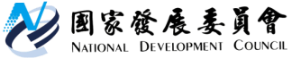 國家發展委員會 新聞稿國發會召開「新創事業特別股投資方案執行成果」記者會發布日期：109年6月8日發布單位：國發基金國家發展委員會今（8）日召開國發基金「新創事業特別股投資方案執行成果」記者會，國家發展委員會龔主委明鑫於記者會中說明，國內武漢肺炎疫情逐漸趨緩，為振興經濟，協助企業及民眾回歸正常生活，政府提出多項紓困措施，國發基金亦配合推出本投資專案，協助受武漢肺炎疫情影響之新創企業適時取得營運所需資金。本專案匡列總額度100億元，自109年4月6日開始受理申請以來，截至6月4日止，共收到456件申請案，並已完成審查388案，通過投資102案，通過投資金額約新臺幣17.5億元；本專案通過投資產業涵蓋AR/VR、人工智慧、電商平台、觀光旅遊、民生消費等21項不同產業。本專案係由國發基金採認購新創企業特別股，俾能更有彈性、更有效率地提供新創事業6至12個月營運所需資金；本專案特別簡化申請文件與投資審議流程，並加快簽約與撥款速度，期能及時提供新創企業營運資金；故新創企業申請時無須特別提供營運計畫書、抵押品或個人擔保，投資審議亦無冗長之授信5P審核，故能在新創企業提出申請3週內完成審議，並於簽署認股協議書5日內撥交股款，以協助新創企業快速取得資金，且特別股股息每年固定為1.5%，減輕營運成本負擔。本次記者會特別自本專案通過投資的新創企業中，邀請線上訂房平台(亞洲遊科技公司)、文創設計電商平台(Pinkoi公司)及無障礙旅遊(多扶事業公司)等具代表性新創企業現身說法，除介紹公司業務及未來營運發展外，並分享本專案投資對新創企業度過疫情衝擊必要性。龔主委特別於記者會鼓勵受武漢肺炎疫情影響而有營運資金需求且有潛力之新創事業踴躍提出申請，期藉由本投資專案與新創事業共同度過此次疫情衝擊，促進我國新創事業永續發展。本專案投資單一服務窗口：(02)2316-8288